Date: Sept. 18, 2020In your journal record the following:SCULPTURE ENTRY #9:ART THINK:  How good are you at reading facial expressions, guess the emotion shown on each face:    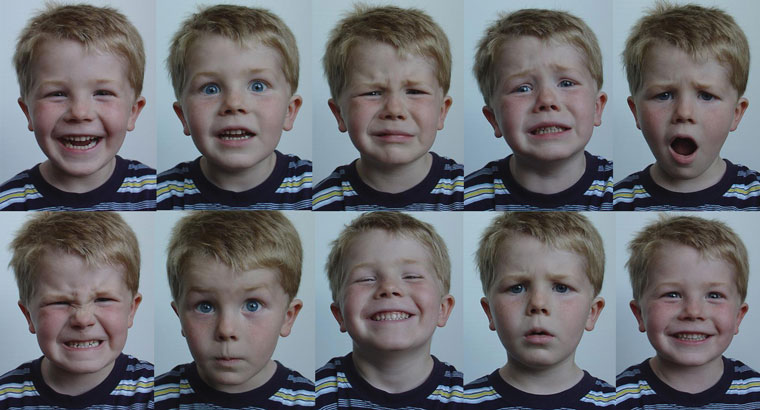 Announcements/Reminders:   Turn in journal today if you didn’t last time!Today’s Objective:  Video clip: sculpting eyesKeep working on Green Man